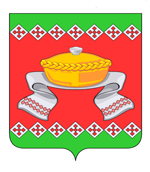 РОССИЙСКАЯ  ФЕДЕРАЦИЯОРЛОВСКАЯ   ОБЛАСТЬАДМИНИСТРАЦИЯ   СОСКОВСКОГО   РАЙОНАРАСПОРЯЖЕНИЕ   с. СосковоВо исполнение Федерального закона от 21.06.2014 г. № 256-ФЗ «О внесении изменений в отдельные законодательные акты Российской Федерации по вопросам проведения независимой оценки качества оказания услуг организациями в сфере культуры, социального обслуживания, охраны здоровья и образования», приказа Министерства финансов Российской Федерации                      от 22 июля 2015 г. № 116н "О составе информации о результатах независимой оценки качества образовательной деятельности организаций, осуществляющих образовательную деятельность, оказания услуг организациями культуры, социального обслуживания, размещаемой на официальном сайте для размещения информации о государственных и муниципальных учреждениях в информационно-телекоммуникационной сети "Интернет", и порядке ее размещения", 1. Определить, что ответственными исполнителями по внесению информации о результатах независимой оценки качества образовательной деятельности организаций, осуществляющих образовательную деятельность, оказания услуг организациями культуры, на официальном сайте для размещения информации о государственных и муниципальных учреждениях в информационно-телекоммуникационной сети "Интернет" являются органы местного самоуправления Сосковского района:- в сфере образования - отдел образования Администрации Сосковского района (Е. В. Сосой);- в сфере культуры - отдел культуры и архивного дела Администрации Сосковского района  (Г. Ю. Онищенко).2. Настоящее распоряжение подлежит опубликованию в "Информационном Вестнике Сосковского района" и размещению на официальном сайте Администрации Сосковского района.3. Контроль за выполнением настоящего распоряжения возложить на заместителя Главы Администрации района по социальной сфере и экономике       Г. И. Черникову.Первый заместитель Главы Администрации района                                                                 А. В. Горохов«04»марта2016 г.№23-РОб уполномоченном органе Администрации Сосковского района на размещение информации о результатах независимой оценки качества образовательной деятельности организаций, осуществляющих образовательную деятельность, оказания услуг организациями культуры, на официальном сайте для размещения информации о государственных и муниципальных учреждениях в информационно-телекоммуникационной сети "Интернет"